2021年3月16日至2021年3月30日沈阳市新增可办证商品房楼盘明细2021年3月16日至2021年3月30日沈阳市新增可办证商品房楼盘明细2021年3月16日至2021年3月30日沈阳市新增可办证商品房楼盘明细开发企业项目名称房屋地址沈阳市熙龙房地产开发有限公司居住沈河区高官台东街99-28号沈河区高官台东街99-29号沈河区高官台东街99-37号沈河区高官台东街99-36号沈河区高官台东街99-21号沈河区高官台东街99-14号沈阳佳和房地产开发有限公司居住、商业沈河区方家栏路83-6号沈河区方家栏路83-5号沈河区方家栏路83-11号沈河区方家栏路83-10号沈阳地铁房地产开发有限公司地铁惠民新城工程沈北新区蒲田路6-15号沈北新区蒲田路6-5号沈北新区蒲田路6-3号沈北新区蒲田路6-19号沈北新区蒲田路6-13号沈北新区蒲田路6-20号沈北新区蒲田路6-29号沈北新区蒲田路6-21号沈北新区蒲田路6-32号沈北新区蒲田路6-10号沈北新区蒲田路6-27号沈北新区蒲田路6-22号沈北新区蒲田路6-2号沈北新区蒲田路6-11号沈北新区蒲田路6-1号沈北新区蒲田路6-23号沈北新区蒲田路6-25号沈北新区蒲田路6-8号沈北新区蒲田路6-18号沈北新区蒲田路6-12号沈阳穗港白云房地产投资开发有限公司居住、商业浑南区白塔河路57-130号浑南区白塔河路57-131号积水好施裕沁地产（沈阳）有限公司居住、商业浑南区创新路10-31号浑南区创新路10-37号辽宁万祥置业有限公司沈阳远洋天地和平区长白四街6-6号和平区长白街17号和平区长白北路330号沈阳华沃置业有限公司居住、商业浑南区彩霞街5-32号沈阳华强新城市发展有限公司华强城二期沈北新区道义南大街8-17号沈北新区道义南大街8-16号沈北新区道义南大街8-10号沈北新区道义南大街8-21号沈北新区道义南大街8-18号中海地产（沈阳）有限公司住宅和平区长白南路199-6号和平区长白南路199-5号和平区长白南路199-9号和平区长白南路199-8号和平区长白南路199-2号和平区长白南路199-1号和平区长白南路199-3号沈阳恒嘉置业有限公司居住、商业沈阳经济技术开发区洪湖一街1-1号洪湖一街1-10号沈阳明鸿地产有限公司广厦.绿园于洪区元江街50号于洪区元江街54号于洪区元江街58号于洪区元江街48-2号于洪区元江街46号于洪区元江街48号阳光一百置业（辽宁）有限公司住宅、公建于洪区汪河路47-3甲号于洪区汪河路43-6号于洪区汪河路47-3号于洪区汪河路57-3甲号沈阳首创新运置业有限公司居住、商业浑南区沈中大街28-4号沈阳港丰巨宝房产开发有限公司居住、商业浑南区沈中大街28-4号浑南区智慧二街98-3号浑南区智慧二街98-7号浑南区智慧二街98-2号浑南区智慧二街98-6号浑南区智慧二街98-8号沈阳鹏辉置业有限公司沈阳机械基础零部件产业园工业一期A区于洪区旺港大街110-6号于洪区旺港大街110-5号于洪区旺港大街110-1号于洪区旺港大街110-3号于洪区旺港大街110-2号于洪区旺港大街110-4号于洪区旺港大街110-13号于洪区旺港大街110-15号于洪区旺港大街110-10号于洪区旺港大街110-14号于洪区旺港大街110-11号于洪区旺港大街110-8号于洪区旺港大街110-9号于洪区旺港大街110-12号于洪区旺港大街110-7号沈阳铭利房地产有限公司居住浑南区全运五路39-61号浑南区全运五路39-19号浑南区全运五路39-18号浑南区全运五路39-12号浑南区全运五路39-31号浑南区全运五路39-21号浑南区全运五路39-20号浑南区全运五路39-11号浑南区全运五路39-37号浑南区全运五路39-51号浑南区全运五路39-32号浑南区全运五路39-26号浑南区全运五路39-27号浑南区全运五路39-1号浑南区全运五路39-9号浑南区全运五路39-10号浑南区全运五路39-7号浑南区全运五路39-2号浑南区全运五路39-6号沈阳庞大置业有限公司唐轩美境三期沈阳经济技术开发区沈辽路183甲20号沈辽路183甲21号可办证商品房楼盘查询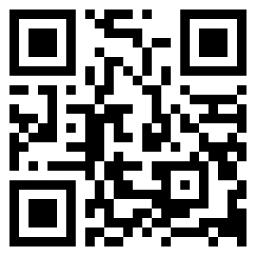 